WYDZIAŁ SPRAW OBYWATELSKICHKARTA USŁUG NR SO/11Sporządził:			           Zaakceptował: 					Zatwierdził:………………..                                   ……………………….                                                      ………………….Zambrów, dn. 27.01.2021 r.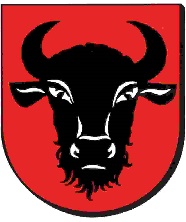 URZĄD MIASTA ZAMBRÓWul. Fabryczna 318-300 Zambrówtel. 86 271-22-10, fax 86 271-21-17adres www:	www.zambrow.ple-mail:	um@zambrow.plNazwa sprawy:  ZAMELDOWANIE NA POBYT STAŁY LUB CZASOWY CUDZOZIEMCAPodstawa prawna:Ustawa z dnia 24 września 2010 r. o ewidencji ludności (Dz. U. z 2019r. poz. 1397 z późn. zm.). Ustawa z dnia 16 listopada 2006 r. o opłacie skarbowej (Dz.U. z 2020r. poz. 1546 z późn. zm.). Ustawa z dnia 12 grudnia 2013 r. o cudzoziemcach (Dz.U. z 2020r. poz. 35  z późn.  zm.). Rozporządzenie Ministra Spraw Wewnętrznych i Administracji dnia 13 grudnia 2017 r. w sprawie określenia wzorów i sposobu wypełniania formularzy stosowanych przy wykonywaniu obowiązku meldunkowego (Dz U. z 2017 r. poz. 2411).Wymagane dokumenty:Wypełniony formularz „Zgłoszenie pobytu stałego” lub „Zgłoszenie pobytu czasowego”.  Dla osób niepełnoletnich druki meldunkowe wypełnia się oddzielnie nawet wówczas, jeśli meldowane są równocześnie z opiekunem. Do zameldowania na pobyt stały: Cudzoziemiec niebędący obywatelem państwa członkowskiego UE, obywatelem państwa członkowskiego Europejskiego Porozumienia o Wolnym Handlu (EFTA)-strony umowy o Europejskim Obszarze Gospodarczym lub obywatelem Konfederacji Szwajcarskiej oraz członek rodziny takiego cudzoziemca niebędący obywatelem w/w państwa przedstawia:a) kartę pobytu wydaną w związku z udzieleniem zezwolenia na pobyt stały, zezwolenia na pobyt rezydenta długoterminowego UE,  zgody na pobyt ze względów humanitarnych, ochrony uzupełniającej, albo nadaniem statusu uchodźcy w Rzeczypospolitej Polskiej, dokument "zgoda na pobyt tolerowany" albo zezwolenie na pobyt stały, zezwolenie na pobyt rezydenta długoterminowego Unii Europejskiej, decyzję o nadaniu statusu uchodźcy w Rzeczypospolitej Polskiej, udzieleniu w Rzeczypospolitej Polskiej ochrony uzupełniającej, zgody na pobyt ze względów humanitarnych albo zgody na pobyt tolerowany.Cudzoziemiec będący obywatelem państwa UE, EFTA lub obywatelem Konfederacji Szwajcarskiej przedstawia:ważny dokument podróży lub inny ważny dokument potwierdzający jego tożsamość i obywatelstwo Członek rodziny cudzoziemca niebędący obywatelem państwa UE, EFTA lub obywatelem Konfederacji Szwajcarskiej przedstawia:ważny dokument podróży oraz ważną kartę stałego pobytu członka rodziny obywatela Unii Europejskiej, albo ważną kartę pobytu członka rodziny obywatela Unii Europejskiej, a gdy brak takiej możliwości – przedstawia inny dokument potwierdzający, że jest on członkiem rodziny obywatela UE.Do zameldowania na pobyt czasowy: Cudzoziemiec niebędący obywatelem państwa UE lub EFTA lub Konfederacji Szwajcarskiej, członek rodziny takiego cudzoziemca niebędący obywatelem ww. państw przedstawia:- wizę, a w przypadku gdy wjazd cudzoziemca nastąpił na podstawie umowy przewidującej zniesienie lub ograniczenie obowiązku posiadania wizy albo cudzoziemiec przebywa na terytorium RP na podstawie art. 108 ust. 1 pkt 2 lub art. 206 ust. 1 pkt 2 ustawy z dnia 12 grudnia 2013r. o cudzoziemcach (Dz. U. z 2020r. poz. 35)lub  - na podstawie umieszczonego w dokumencie podróży odcisku stempla, który potwierdza złożenie wniosku o udzielenie zezwolenia na pobyt rezydenta długoterminowego UE – dokument podróży, tymczasowe zaświadczenie tożsamości cudzoziemca, kartę pobytu, dokument „zgoda na pobyt tolerowany” albo zezwolenie na pobyt czasowy, zezwolenie na pobyt stały, zezwolenie na pobyt rezydenta długoterminowego UE lub decyzję o nadaniu statusu uchodźcy w RP, udzieleniu w RP ochrony uzupełniającej, zgody na pobyt ze względów humanitarnych albo zgody na pobyt tolerowanyCudzoziemiec będący obywatelem państwa UE, EFTA lub obywatelem Konfederacji Szwajcarskiej przedstawia:ważny dokument podróży a gdy brak takiej możliwości – przedstawia inny dokument potwierdzający, że jest on członkiem rodziny obywatela UE.Członek rodziny cudzoziemca niebędący obywatelem państwa UE, EFTA lub obywatelem Konfederacji Szwajcarskiej przedstawia:ważny dokument podróży oraz ważną kartę stałego pobytu członka rodziny  obywatela Unii Europejskiej, alboważną kartę pobytu członka rodziny obywatela Unii Europejskiej, a gdy brak takiej możliwości – przedstawia inny dokument potwierdzający, że jest on członkiem rodziny obywatela UE.Do wglądu  dokument potwierdzający tytuł prawny do lokalu: np. umowa cywilno-prawna, odpis z księgi wieczystej albo wyciąg z działów I II księgi wieczystej, decyzja administracyjna, orzeczenie sądu lub inny dokument poświadczający tytuł prawny do lokalu. Wniosek o wydanie zaświadczenia w przypadku osób pobierających zaświadczenie o zameldowaniu na pobyt czasowy. Obowiązku meldunkowego można dopełnić w formie dokumentu elektronicznego przy wykorzystaniu środków komunikacji elektronicznej, na zasadach określonych w ustawie z dnia 17 lutego 2005 r. o informatyzacji działalności podmiotów realizujących zadania publiczne przez www.obywatel.gov.pl, formularz musi osoba podpisać elektronicznie podpisem kwalifikowanym lub profilem zaufanym.W stosunku do cudzoziemców nie będących obywatelami państwa UE, EFTA lub Konfederacji Szwajcarskiej, a także członkiem rodziny takiego obywatela, pozostaje konieczność wykonania obowiązku meldunkowego tradycyjnie w organie gminy.Opłaty:Wnioskodawca otrzymuje z urzędu bezpłatne zaświadczenie o zameldowaniu na pobyt stały.Wnioskodawca otrzymuje na wniosek zaświadczenie o zameldowaniu na pobyt czasowy. Opłata skarbowa za zaświadczenie wynosi 17 zł.Wpłatę z tytułu opłaty skarbowej należy dokonać na nr rachunku bankowego: URZĄD MIASTA ZAMBRÓW ul. Fabryczna 3, BANK SPÓŁDZIELCZY W ZAMBROWIE   67 8775 0009 0010 0101 0201 0732  Istnieje możliwość uiszczenia opłat w Urzędzie Miasta bez prowizji kartą płatniczą.Ustawa o opłacie skarbowej określa zwolnienia z opłat.Sposób dostarczenia:osobiścieprzez pełnomocnikaMiejsce złożenia dokumentów:Wydział Spraw ObywatelskichSprawę załatwia i udziela szczegółowych wyjaśnień:Nazwa Wydziału/Stanowiska: Wydział Spraw Obywatelskich Nr pokoju: 227Nr telefonu: 86 271-22-10; 271-27-30; 271-48-31  w. 42Godziny Urzędowania:poniedziałek – piątek: 730 – 1530Termin załatwienia sprawy:          Zameldowania dokonuje się niezwłocznie w obecności wnioskodawcy. Tryb odwoławczy:Nie występujeInformacje dodatkowe:Cudzoziemiec będący obywatelem państwa członkowskiego Unii Europejskiej, obywatelem państwa członkowskiego Europejskiego Porozumienia o Wolnym Handlu (EFTA) – strony umowy o Europejskim Obszarze Gospodarczym lub obywatelem Konfederacji Szwajcarskiej oraz członek rodziny takiego cudzoziemca niebędący obywatelem ww. państw przebywający na terytorium Rzeczypospolitej Polskiej, jest obowiązany zameldować się w miejscu pobytu czasowego mającego trwać ponad 3 miesiące najpóźniej w 30 dniu, licząc od dnia przybycia do tego miejsca.Cudzoziemiec inny niż wskazany powyżej, przebywający na terytorium Rzeczypospolitej Polskiej, jest obowiązany zameldować się w miejscu pobytu czasowego najpóźniej w 4 dniu, licząc od dnia przybycia do tego miejsca, jeżeli jego pobyt na terytorium Rzeczypospolitej Polskiej przekracza 30 dni.  Załączniki:Zgłoszenie pobytu stałego Zgłoszenie pobytu czasowegoWniosek o wydanie zaświadczeniaWzór pełnomocnictwa